KUPNÍ SMLOUVA(§ 2079 a násl. zák. č. 89/2012 Sb., obč. zákoníku - dále jen „OZ“)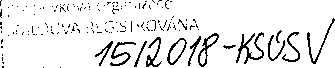 Prodávající:Zemědělské obchodní družstvo v Herálci Herálecč.p. 134582 55 Herálec u Havlíčkova Brodu IČO: 00122335 DIČ: CZ00122335KUPUJÍCÍ: íí—		Krajská správa a údržba silnic Vysočiny příspěvková organizace Kosovská 1122/16 58601 JihlavaKrajská správa a údržba silnic VysočinyIČO: 00090450 DIČ: CZ00090450Zastoupený:xxxxxxxxxxxxxx, koordinátorem MTZPředmět smlouvy: prodej nafty motorové (dále také jako „zboží")Termín dodávky: od 1. 1. 2018 do 31. 12. 2018 Místo plnění dodávky: areál prodávajícího v HerálciKupní cena je stanovena dle aktuálních kupních cen PHM v období platnosti smlouvy.Platební podmínky:Množství PHM bude odvislé od skutečného odběru v daném období. Kupní cena bude uhrazena na základě vystavené faktury. Fakturace bude provedena vždy jednou za měsíc. V případě prodlení se kupující zavazuje zaplatit prodávajícímu smluvní pokutu ve výši 0,2% z fakturované kupní ceny za každý den prodlení. V případě prodlení s dodáním zboží, se prodávající zavazuje zaplatit kupujícímu smluvní pokutu ve výši 0,2 % za každý pracovní den prodlení z ceny zboží, s jejímž dodáním je v prodlení.Úhrada ceny dodávek bude prováděna bezhotovostně v CZK. Faktura bude obsahovat veškeré náležitosti daňového dokladu dle platných právních předpisů. Splatnost faktury je 30 dní od data jejího doručení.Zboží přechází do vlastnictví kupujícího až po jeho zaplacení prodávajícímu.Další ujednání:Prodávající poskytuje kupujícímu záruku za jakost zboží. Obě smluvní strany se v případě reklamace zavazují sepsat reklamační zápis. Prodávající je povinen o reklamaci rozhodnout do 30 - ti dnů ode dne sepsání reklamačního zápisu.Kupující je oprávněn uveřejnit celý obsah smlouvy, včetně identifikačních údajů prodávajícího.Tato smlouvaje vyhotovena ve 2 stejnopisech. Každá smluvní strana obdrží vyhotovení (kupující 1x, prodávající 1x). Změny a dodatky lze činit pouze písemně s podpisy oprávněných osob. Tato smlouva nabývá platnosti dnem podpisu oběma smluvními stranami a účinnosti dnem uveřejnění v informačním systému veřejné správy- Registru smluv. Účastníci se dohodli, že zákonnou povinnost dle § 5 odst. 2 zákona č. 340/2015 Sb., v platném znění (zákon o registru smluv) splní kupující. Prodávající a kupující shodně prohlašují, že si smlouvy přečetli, že smlouva byla uzavřena jako projev svobodné vůle, bez nátlaku a oběma stranám jsou zřejmá jejich práva a povinnosti z této smlouvy vyplývající.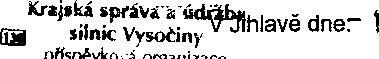 V Herálci dne:	~ 1 -01- 2011ZsmědělsKá ubchodní družstvo 582 55 v Herálci č.p. 134 okres Havlíčkův Brod DIČ: CZG0122335